Tables	OrderDoor Prizes Provided BySpecial ThanksParty of TablesRelay For LifeFundraising EventFirst Baptist Church Four Oaksfbcfouroaks.org 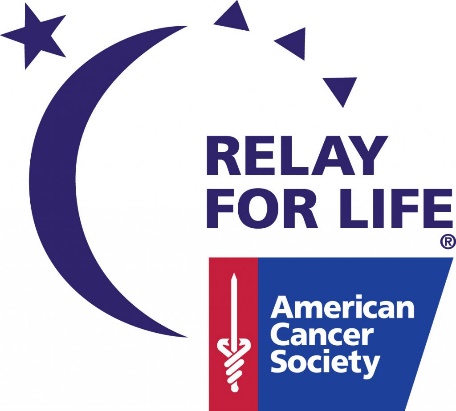 Thank youA special thank you to the men who have given their time this morning to serve us and support Relay for LifeWelcomeMarilyn ParkerRecognition of Cancer SurvivorsAmerican Cancer Society RepresentativeTestimonyTom (Buzz) BuzzardVotingYou have fifteen minutes to vote!Blessing & LunchKay SurlesPlease wait for your table to be called. EntertainmentTom (Buzz) BuzzardDoor PrizesWinners drawnWinnersMost creative Most funds raised: Third, Second, and First PlaceThank youFor another successful year!